La société « MEMA » est une SARL de 50 000 D de capital (10 000 actions de 5 D). Elle a été créée le 2 décembre 2015 par Monsieur Melek et Madame Malika. En stage dans cette entreprise pour quelques semaines, votre tuteur, M Melek vous confie une mission importante. Il souhaiterait disposer d’une évaluation de la rentabilité de l’entreprise, analyser sa situation financière et disposer de quelques outils de gestion pour la prise des décisions.  Dossier n°1 : Etude de l’équilibre financier et évolution de stock	M Melek, directeur de l'entreprise voudrait être éclairé sur la situation de trésorerie en prenant appui sur l'analyse de l'équilibre financier et sur l'évolution du stock. Etude de l’équilibre financier  Pour analyser la situation financière de l’entreprise « MEMA », le gérant de l’entreprise vous fournit les informations suivantes. Informations relatives au bilan fonctionnel de l’année 2018Travail à faire :Complétez le tableau de calcul des rubriques des bilans fonctionnels.  annexe I Calculez et commentez les grandeurs de l'équilibre financier. Quelles sont les solutions à proposer pour rétablir durablement l'équilibre financier et sa trésorerie ?   Evolution du stockLa société « MEMA » met à votre disposition, en vue d’étudier la rotation du stock des marchandises au cours de l’année 2018 les renseignements suivants :112 500 unités pour une valeur globale au prix d’achat 680 000 DLes charges d’approvisionnement sont estimées à 0,520 D par unité achetéeL’existant en stock au 02/01/2018 est 50 000 DLa rotation du stock de la société « MEMA » au cours de l’année 2017 est 15 fois La rotation du stock du secteur est 15 fois Travail à faire :Déterminez le coût d’achat des marchandises achetées. En déduire le coût d’achat des marchandises vendues.   Déterminez la valeur du stock moyen Calculez la rotation de stock des marchandises. En déduire la durée de stockage des marchandises Commentez Quelle solution proposez-vous à l’entreprise pour maîtriser ses coûts ?     Dossier n°2 : Gestion de l’approvisionnement Après cette première analyse M Melek, vous charge de l’analyse de la gestion d’approvisionnement de deux principaux articles commercialisés par l’entreprise, à cet effet il vous communique les informations suivantes :Informations relatives à l’article P1Le stock au début du mois de décembre : 1 000 unités à un coût de 4 D l’unitéLes mouvements au cours du mois de décembre :Le 03/12 : Bon de réception N°20 : 3 000 unités à un prix d’achat de 4,480 D l’unitéLe 13/12 : Bon de sortie N°52 :   2 200 unitésLe 16/12 : Bon de réception N°21 : 3 000 unités à un prix d’achat de 4.980 D l’unitéLe 18/12 : Bon de sortie N°53 :   2 200 unitésLe 22/12 : Bon de réception N°22 : 3 000 unités à un prix d’achat de 5,480 D l’unitéLe 28/12 : Bon de sortie N°54 :   2 200 unitésL’entreprise supporte régulièrement des charges d’approvisionnement estimées à 0,520 D par unitéTravail à faire : Complétez la fiche de stocks en utilisant la méthode PEPS annexe II. Expliquez l’effet de cette méthode sur la marge commerciale.  Calculez le CUMP de fin de période. En déduire le coût d’achat total des marchandises vendues ainsi que la valeur du stock restant selon cette méthode.Calculez la marge commerciale réalisée sur cet article pendant ce dernier mois d’activité en utilisant les deux méthodes de valorisation sachant que le prix de vente était de 6,050 D l’unité. Commentez.Si l’entreprise utilise la méthode DEPS. Quelle est son effet sur la marge commerciale. Expliquez Informations relatives à l’article P2Graphiquement l’évolution du stock de l’article P2 se présente comme suit (l’activité étant régulière) :Autres informations :Le coût unitaire de possession du stock moyen : 1,500 D par article stocké Les Frais liés à la passation d’une commande : 1 000 D Travail à faire :Indiquez la signification des intervalles d1, d2 et d3Déterminez la vente journalièreSachant que le stock d’alerte et 4 500 articles, déterminez le délai de livraison en nombre de jours.Déterminez le niveau du stock maximum Déterminez le nombre de commande qui est passé actuellement par l’entreprise Vérifiiez que la vente annuelle en quantité est 108 000 unités.Déterminez le nombre optimal de commandes à passer ainsi que la quantité optimale.La politique d’approvisionnement adoptée par l’entreprise est-elle optimale ? justifiezQuel sera l’économie à réaliser si l’entreprise adopte le modèle de Wilson ?   Annexe I : tableau de calcul des rubriques des bilans fonctionnelsDétails du calcul Annexe II : fiche de stocks en utilisant la méthode PEPSREPUBLIQUE TUNISIENNEMINISTERE DE L’EDUCATIONDEVOIR DE CONTROLE N°1LYCÉE FARHAT HACHED C.R.E MANOUBASECTION : ECONOMIE ET GESTION  SECTION : ECONOMIE ET GESTION  NIVEAU : 4iéme E&G EPREUVE : GESTION DUREE : 2 HEURES COEFFICIENT : 4DATE : 21/10/2019DATE : 21/10/2019PROF : ISSAM ABDIEtude de cas Dossier n°1 : Etude de l’équilibre financier et évolution de stock.Dossier n°2 : Gestion de l’approvisionnementN.B : tous les calculs ayant un intérêt particulier doivent figurer sur la copie de l’examen Eléments MontantsStocks de marchandises79 000Autres actifs courants?Ressources stables ?Fournisseurs d’exploitation?Créances clients 69 500Trésorerie de l’actif 4 000Trésorerie du passif 40 000Autres passifs courants 22 500Emplois stables 116 000EmploisMontants %RessourcesMontants %Emplois stables…………….40%Ressources stables (4)…………… (3)……Actifs courantsStocks Créances clientsAutres actifs courants (2)Trésorerie de l’actif…………….…………….…………….…………….Passifs courantsFrs d’exploitations (5)Autres passifs courantsTrésorerie du passif…………….…………….……………..Total des actifs courants …………….……Total des passifs courants …………….45%Total emplois   (1)…………….100%Total ressources……………100%Fiche de stock de l’article P1Fiche de stock de l’article P1Fiche de stock de l’article P1Fiche de stock de l’article P1Fiche de stock de l’article P1Fiche de stock de l’article P1Fiche de stock de l’article P1Fiche de stock de l’article P1Fiche de stock de l’article P1Fiche de stock de l’article P1Fiche de stock de l’article P1DatesLibellésEntréesEntréesEntréesSortiesSortiesSortiesExistantsExistantsExistantsDatesLibellésQCUMQCUMQCUM01/12Stock initial03/12Bon de réception N°2013/12Bon de sortie N°5216/12Bon de réception N°2118/12Bon de sortie N°5322/12Bon de réception N°2228/12Bon de sortie N°54TOTAUXTOTAUX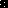 